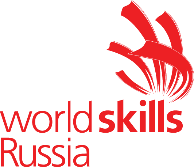 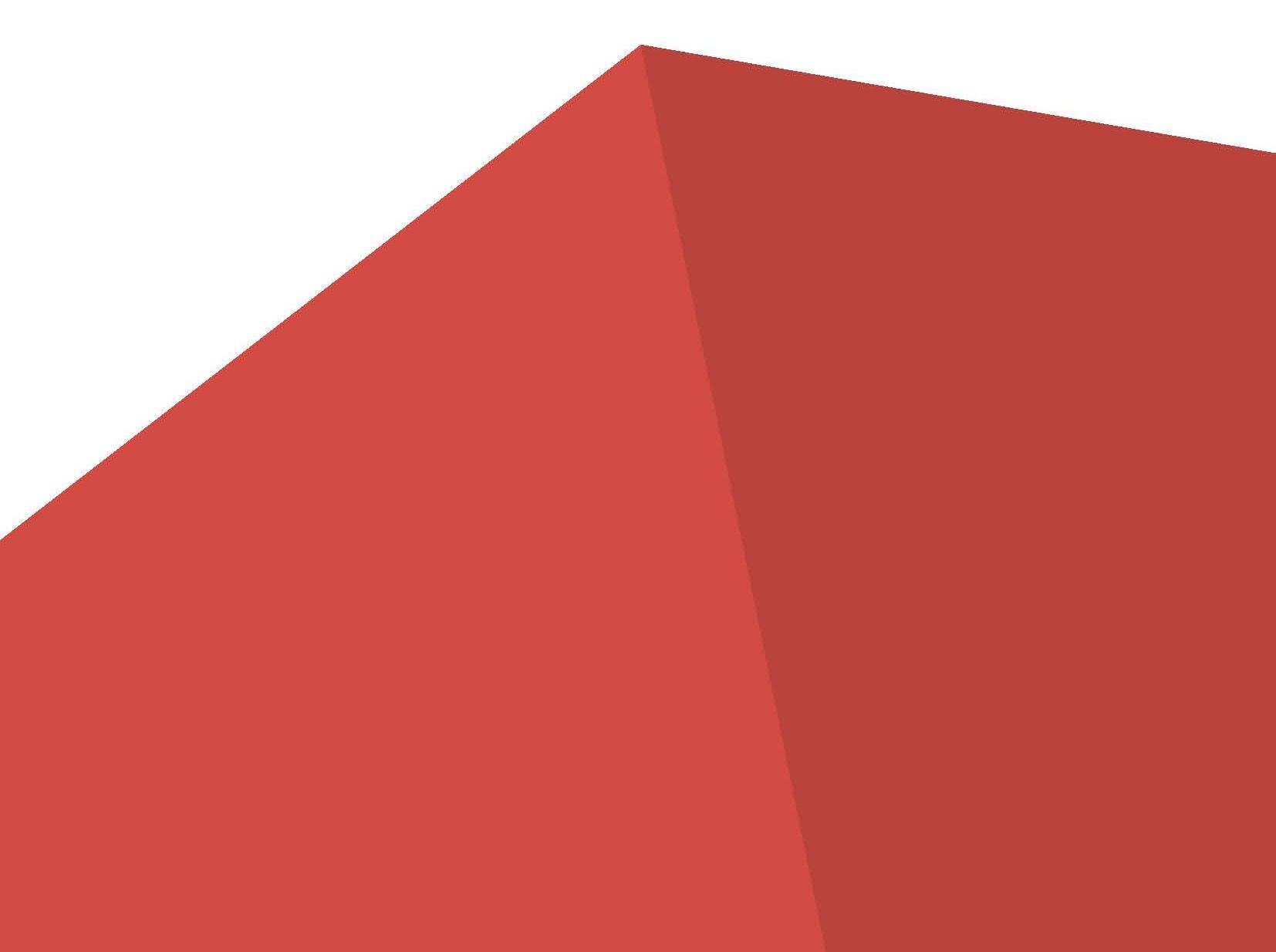 Согласовано: менеджер компетенции «Эстетическаякосметология»__________ ___/ Карамышева О.В.«  » _________ 2021 г.Главный эксперт ______________/ Козлова Е.А.«___»_____________2021 г.Конкурсное заданиена Региональный чемпионатпрофессионального мастерстваСоревнования	«Молодые	профессионалы	России» WorldSkillsRussia –Ярославская область 2020Компетенция«Эстетическая косметология»Возрастная группа 17-22 летКонкурсное задание включает в себя следующие разделы:Формы участия вконкурсеЗадание для конкурсаМодули задания и необходимоевремяКритерии оценкиНеобходимыеприложенияКоличество часов на выполнение задания: 9часов 30 минутВВЕДЕНИЕНазвание и описание профессиональной компетенции.Название профессиональной компетенции: Эстетическая косметология.1.1.2. Описание профессиональной компетенции.Предоставление услуг по косметическому уходу за лицом и телом путем механического, физического и химического воздействия в целях омоложения и коррекции проблемных зон, а также придания лицу индивидуальнойвыразительности, с использованием косметических средств; услуги выполняются для удовлетворения эстетических потребностей клиента в соответствии с его пожеланиями, направлениями моды и с учетом его индивидуальных особенностей (Профессиональный стандарт "Специалист по предоставлению бытовых косметических услуг".Система ГАРАНТ: http://base.garant.ru/70857624/#ixzz3vEZhPH9f).Косметик имеет широкую квалификацию: выполняет услуги по уходу за лицом и телом, по массажу и SPA, ногтевому сервису и декоративной косметике. Косметик владеет методами тестирования кожи и фигуры; может определить цветотип и индивидуальные особенности внешности клиента. Косметик способен давать консультации по выбору цветовой палитры макияжа, подбору персонального стиля, уходу за кожей и за телом; уходу за ногтями; по выбору и использованию косметических средств. Важный инструмент работы косметика – его собственные руки; также косметик использует в своей работе специальные инструменты и технологическое оборудование, которое постоянно модернизируется. Косметики также занимаются розничной продажей средств по уходу за кожей, декоративной косметики, средств ухода за ногтями.Работа косметика требует знаний в области санитарии и гигиены, основ дерматологии и кожных болезней; косметической химии и космецевтики; основ физиотерапии; профессиональной этики и основ бизнеса в индустрии красоты. Чтобы предоставить клиенту качественное обслуживание, Косметик должен обладать знаниями о косметическом оборудовании, об ингредиентах, используемых в косметике, о методах ухода за кожей и о том, как они влияют на кожу и тело. Консультирование по уходу за кожей требует знаний в области диетологии и физической культуры, кожных болезней и гигиены. Косметики также должны демонстрировать понимание работы электрических устройств, чтобы не навредить здоровью и безопасности клиентов во время процедур.Таким образом, работа косметика осуществляется на стыке различных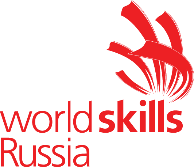 Для косметиков важны хорошие навыки коммуникации, социальные навыки, уважение к людям. Специалисты, работающие в косметической отрасли, также должны уметь выявить и интерпретировать желания и нужды тех клиентов, которым может быть сложно их сформулировать.Профессиональные косметики работают в тесном контакте со специалистами из мира моды, СМИ, парикмахерами, врачами-косметологами, SPA-технологами, имиджмейкерами, визажистами-стилистами, мастерами ногтевого сервиса.Косметик должен следить за новинками отрасли в своей стране и за рубежом, постоянно совершенствуя и обновляя свои знания и профессиональные навыки. Для развития карьеры и профессионального развития Косметику необходимо постоянно повышать квалификацию и развиваться, получать новые знания.Сегодня как никогда важно позитивное отношение к новым технологиям и их применению. Косметик должен быть здоров, уметь справиться с физической нагрузкой, особенно на опорно-двигательный аппарат и зрение. Справиться с нагрузками, возникающими во время работы, косметику помогает поддержание здорового образа жизни и регулярные занятия физическими упражнениями, а также соблюдение эргономики. Также важным навыком для косметика является стрессоустойчивость. Косметику приходится оказывать услуги большому числу людей, поэтому важно овладеть навыками психогигиены и использовать приемы психологической разгрузки при работе с клиентами.Область применения1.2.1. Каждый Эксперт и Участник обязан ознакомиться с данным Конкурсным заданием.Сопроводительная документация1.3.1. Поскольку данное Конкурсное задание содержит лишь информацию, относящуюся к соответствующей профессиональной компетенции, его необходимо использовать совместно со следующими документами:«WorldSkillsRussia», Техническое описание. Эстетическая косметология.«WorldSkillsRussia», правила проведения чемпионата.Принимающая сторона – Правила техники безопасности и санитарные нормы.ФОРМЫ УЧАСТИЯ ВКОНКУРСЕИндивидуальный конкурс.ЗАДАНИЕ ДЛЯКОНКУРСАСодержанием конкурсного задания являются услуги по уходу  за внешностью и украшению внешности. Конкурсанты выполняют процедуры на заранее отобранных моделях. Каждый вид услуги оцениваетсяо тдельно.Конкурс включает уход за лицом, телом, руками и ногтями, депиляцию, макияж.Окончательные аспекты оценки уточняются членами жюри. Если участник конкурса не выполняет требования техники безопасности, подвергает опасности себя, модель или других конкурсантов, такой участник может быть отстранен от конкурса.Время и детали конкурсного задания в зависимости от конкурсных условий могут быть изменены членами жюри.Конкурсное задание выполняется по модулям.МОДУЛИ ЗАДАНИЯ И НЕОБХОДИМОЕВРЕМЯМодули и время сведены в Таблице 1Итого 9 часов 30 минутА1. Классический маникюр с покрытием ногтей гель-лаком.Средства и инструменты для маникюра подготовлены. Клиент размещен с комфортом.Руки конкурсанта и гостя обработаны дезинфицирующим раствором; косметик надел перчатки.Качество опиливания ногтей соответствует стандарту (положение и направление движений пилкой).Форма и длина одинакова на всех 10 ногтях. Нанесено средство для кутикулы.Выполнена ванночка для рукКутикула аккуратно отодвинута. Махрящиеся участки кутикулы удалены кусачками.Ногтевые пластины обезжиреныНанесено покрытие: красный гель-лак; покрытие высушено в лампе. На руки нанесен питательный крем.Клиент сопровожден.Уборка рабочего места после процедуры выполнена.Модуль В1. Уход за молодой проблемной кожей.Рабочее место подготовлено: санитарно-гигиеническая обработка рабочих поверхностей оснащения и инструментов выполнена, рабочий столик накрыт. Состоялись знакомство с гостем и краткий опрос.Клиент размещен на кушетке в комфортной позе, тапочки гостя размещены под кушеткой.Стопы клиента обработаны антисептическим средством.Косметик продезинфицировал руки антисептиком.Проведено поверхностное очищение кожи лица при помощи тоника. Энзимный (ферментативный) пилинг приготовлен и выполнен по технологии. Накрыт горячим компрессом. Пилинг тщательно удален с кожи.Массаж по Жаке проведен.Подсушивающая маска приготовлена в соответствии с инструкцией производителя. Маска нанесена, экспонирована и снята согласно протоколу ее проведения (нанесена на лицо). Края маски ровные, четкие; маска нанесена плотным, равномерным слоем.Маска снята аккуратно. Кожа и волосы после маски сухие и чистые. Дарсонвализация лица проведена.Кожа тонизирована; нанесено финишное средство.На протяжении всей процедуры косметик заботится о комфорте и сохранении достоинства клиента.Рабочее место организовано рационально. Порядок поддерживается на протяжении всей процедуры.Материалы расходуются рационально; потери продукта сведены к минимуму.Модуль С 2. СПА уход за телом с массажем головыРабочее место подготовлено к проведению процедуры. Состоялось знакомство с клиентом и краткая беседа.Клиент заранее переодет в одноразовое белье, тапочки и махровый халат.Клиент правильно и комфортно размещен на кушетке. Тапочки аккуратно убраны. Косметик продезинфицировал руки антисептиком.Перед началом процедуры стопы клиента обработаны антисептиком.Проведено очищение кожи спины (поверхностное очищение гелем для душа в сочетании со скрабом). Частицы скраба тщательно удалены.Маска	на	спину	с	добавлением	сухих	растений	нанесена пленкой/фольгой для сохранениятепла.Экспозиция маски выдержана.Массаж головы во время экспозиции маски выполнен.Обертывание/маска удалено полностью, нет следов косметического средства на коже, белье и кушетке.Массаж	спины	с	использованием	ароматических	масел	выполнен. Продемонстрировано минимум 5 видов классических приемовмассажа.Остатки массажного средства тщательно удалены.В ходе процедуры косметик заботится о сохранении комфорта и достоинства гостя; использует валики под колени, щиколотки, шею.Материалы расходуются рационально; потери продукта сведены к минимуму Косметик рационально организует рабочее место.Модуль D1. Макияж «нюд» с эффектом сияющей кожи.Рабочее место подготовлено. Все инструменты и аксессуары аккуратно разложены на рабочемместе.Косметик готов к выполнению макияжа; рукипродезинфицированы.Инструменты для нанесения макияжа аккуратно расположены в зоне оказания услуги и используются в соответствии с технологией и санитарно- гигиеническими требованиями.Кожа подготовлена к макияжу (нанесенпраймер/ база).Макияж «нюд» с эффектом сияющей кожи выполнен. Видимые дефекты кожи скорректированы.Макияж	выглядит	натурально,	освежает	лицо;	эффект	сияющей	кожи достигнут.Макияж нанесен симметрично; пропорции выдержаны.Средства декоративной косметики (тон, румяна, тени) хорошо растушеваны на коже. Растушевки «чистые».Модель подготовлена к демонстрации работы.По окончании процедуры рабочее место убрано и приведено в порядок.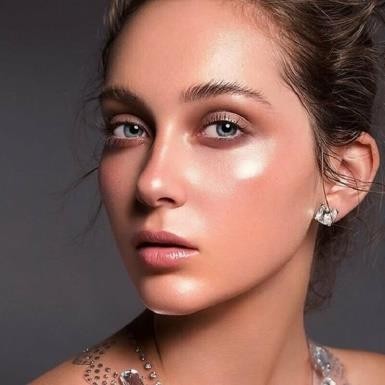 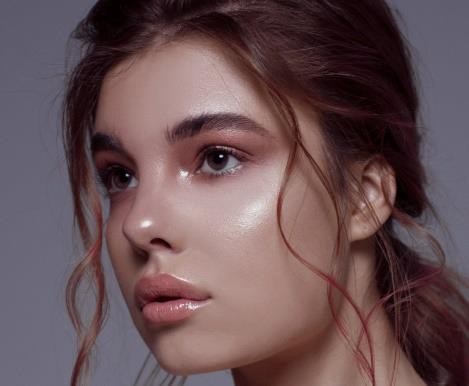 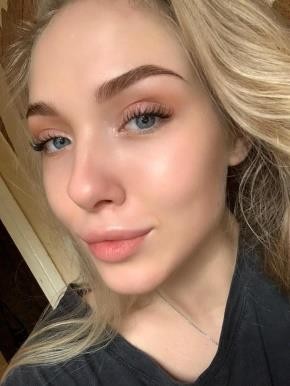 Модуль F1. Шугаринг голенейКлиент готов к процедуре и заранее переодет в одноразовое белье.Косметик готов к поцедуре, руки продезинфецированы, надет фартук и перчатки.Рабочее место подготовлено в соответствии с санитарно-гигиеническими требованиями.Косметическое средство для временного удаления волос (сахарная паста) подготовлено в соответствии с технологией.клиент в комфортном положении, оптимальном для данной процедуры и обрабатываемой поверхности; одежда и белье защищены.В ходе процедуры косметик заботится о сохранении комфорта и достоинства клиента Проведена преддепиляционная обработка зоны голенейКосметик нанес тальк и верно определил направление роста волосСахарная паста нанесена и удалена согласно протоколуКожа хорошо натягивается и фиксируется при удалении волос. Косметик помогает гостю принимать позу, удобную для процедурыМатериалы расходуются рационально; потери продукта сведены к минимумуОтходы утилизируются в соответствии с санитарно-гигиеническими требованиямиВсе волосы удалены без травм для кожи. Оставшиеся волосы удалены пинцетом.После процедуры кожа обрабатывается специальными средствами. Кожа чистая и сухая; без следов сахарной пасты.По окончании процедуры рабочее место убрано и приведено в порядок.Модуль E2. Архитектура бровей с биотатуажем хной.Косметик готов к процедуре, руки продезинфицированы, надеты перчатки.Рабочее место подготовлено в соответствии с санитарно-гигиеническими требованиями.Клиент в комфортном положении, оптимальном для процедуры.Брови окрашены хной в соответствии с технологией.Цвет подобран правильно, соответствует цветотипу и уровню контраста внешности клиента.Проведена разметка бровей при помощи белого карандаша по схеме «золотого сечения».Выполнена коррекция бровей пинцетом по намеченной форме.Кожа хорошо натягивается и фиксируется при удалении волос. Косметик помогает клиенту принимать позу, удобную для процедуры.Кожа обрабатывается антисептиком до и после коррекции бровей.Метериалы расходуются рационально; потери продукта сведены к минимуму.Отходы утилизируются в соответствии с санитарно-гигиеническими требованиями.После процедуры кожа обрабатывается специальными средствами. Кожа чистая и сухая без следов сахарной пасты.По окончании процедуры рабочее место убрано и приведено в порядок.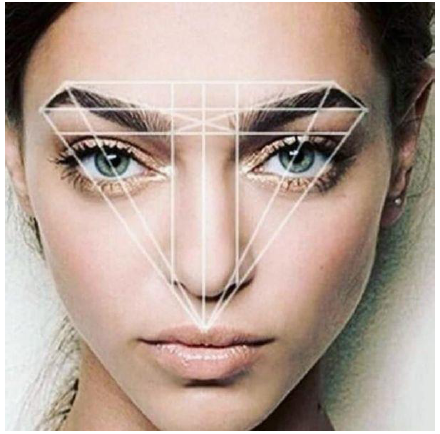 Модуль Е3. Ламинирование ресниц с окрашиваниемКлиент, косметик и рабочее место подготовлены кпроцедуре.Косметик обработал рукиантисептиком.Косметик обсудил с клиентом и согласовал метод ухода и средства дляухода.На кожу век нанесено защитноесредство.Ресницы обезжирены.Составы специальных средств ухода для ресниц подготовлены, нанесены на ресницы и своевременно сняты в соответствии с протоколом процедуры и нормами расхода.Экспозиция составовверная.Ресницы выглядят естественно.После процедуры ресницы выглядятсимметрично.Косметик продемонстрировал клиенту результат процедуры взеркальце.В ходе процедуры Косметик заботится о комфорте клиента, не опирается на лоб и головуклиента.По окончании процедуры рабочее место приведено впорядок.Руки вымыты.Аспекты оценивания могут быть изменены (может быть изменено количество аспектов оценки и их «вес») путем обсуждения экспертами на дискуссионном форуме, а также на совещании экспертов в деньС-2.Аспекты оценивания утверждаются большинством голосов экспертов.Данные изменения включаются в 30% изменений конкурсного задания.КРИТЕРИИОЦЕНКИВ данном разделе определены критерии оценки и количество начисляемых баллов (судейские и объективные), см. Таблицу 2. Общее количество баллов задания/модуля по всем критериям оценки составляет 48.Таблица 2.КритерийВремя выполненияРабочее времяКол-во моделейМодуль 1С2.СПА уход за телом с массажемголовыА1.  Классический маникюр с покрытием ногтей гель-лаком.2 часа1 час09.00-12.00C11Модуль 2В1. Уход	за молодой проблемнойкожей.F1. Шугаринг голеней1 час 30 мин1 час13.30-16.00C11Модуль 3Е2. Архитектура бровей с биотатуажем хной1 час 30 мин9.30-11.00C21Модуль 4Е3. Ламинирование ресниц с		окрашиванием D1. Макияж	«нюд» с эффектомсияющей кожи.1час 30 мин1 час13.00-15.30C21Итого9 часов 30 минут9 часов 30 минут9 часов 30 минутНавыкСудейская оценкаОбъективнаяоценкаИтоговаяоценкаА1. Классический маникюр спокрытием	ногтей	гель- лаком.3710Модуль В1. Уход за молодойпроблемной кожей.358Модуль	С2.	СПА	уход	зателом с массажем головы51015Модуль D1. Макияж «нюд» сэффектом сияющей кожи.314Модуль F1. Шугаринг голеней.246Модуль	Е2.	Архитектура бровей с биотатуажем хной.213Модуль Е3. Ламинированиересниц с окрашиванием112ИТОГО:                                                                                  48                                                                                                                                     ИТОГО:                                                                                  48                                                                                                                                     ИТОГО:                                                                                  48                                                                                                                                     ИТОГО:                                                                                  48                                                                                                                                     